A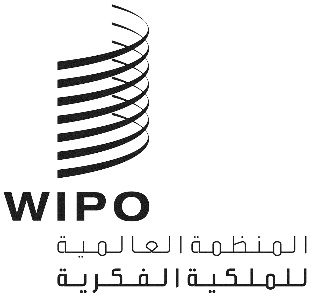 PCT/WG/13/11الأصل: بالإنكليزيةالتاريخ: 10 سبتمبر 2020معاهدة التعاون بشأن البراءاتالفريق العاملالدورة الثالثة عشرةجنيف، من 5 إلى 8 أكتوبر 2020دراسة استقصائية عن استخدام موارد التعلم الإلكتروني من أجل تدريب القائمين على الفحص الموضوعي للبراءاتوثيقة من إعداد المكتب الدوليمعلومات أساسيةناقش الفريق العامل، في دورته الثانية عشرة المعقودة في يونيو 2019، وثيقة قيّمت الردود على دراسة استقصائية عن تدريب أُجري في عام 2018 للقائمين على الفحص الموضوعي للبراءات (الوثيقة PCT/WG/12/6). وفي الدورات الثلاث السابقة، ناقش الفريق العامل أيضاً دراسات استقصائية تغطي تدريب القائمين على الفحص الموضوعي للبراءات، وتمس بشكل أساسي أنشطة التدريب التي جرت بين عامي 2013 و2015 (الوثيقة PCT/WG/9/18)، ثم من أجل أنشطة عام 2016 (الوثيقة PCT/WG/10/7)، وبعد ذلك من أجل أنشطة 2017 (الوثيقة PCT/WG/11/16).ويرد تلخيص المناقشات التي دارت في الدورة الثانية عشرة للفريق العامل في الفقرات 81 إلى 84 من ملخص رئيس الدورة (الوثيقة PCT/WG/12/24)؛ وتعرض الفقرات 166 إلى 173 من تقرير الدورة (الوثيقة PCT/WG/12/25) تفاصيل هذه المناقشات. ووافق الفريق العامل على الإجراءات التالية، كما هو مبين في الفقرة 173 من التقرير:"173. وإن الفريق العامل:أحاط علما بمحتويات الوثيقة PCT/WG/12/6؛ووافق على الاقتراح الرامي إلى أن يجري المكتب الدولي دراسة استقصائية لمرة واحدة حول سياسات مكاتب الملكية الفكرية فيما يتعلق بموارد التعلم الإلكتروني، كما هو مبيّن في الفقرة 23 من الوثيقة PCT/WG/12/6؛ووافق على الاقتراح الرامي إلى أن يجري المكتب الدولي دراسات استقصائية في المستقبل كل عامين بشأن تدريب فاحصي براءات الاختراع، على أن تجرى الدراسة الاستقصائية المقبلة في 2021 لتغطي الأنشطة المنجزة في عاميْ 2019 و2020، كما هو مبيّن في الفقرة 28 من الوثيقة PCT/WG/12/6."دراسة استقصائية عن موارد التعلم الإلكترونيأصدر المكتب الدولي التعميم C.PCT 1588، المؤرخ 27 فبراير 2020، ليطلب معلومات بشأن استخدام موارد التعلم الإلكتروني من أجل تدريب القائمين على الفحص الموضوعي. وطلب هذا التعميم ردوداً بحلول 16 مارس 2020 من أجل إعداد وثيقة عمل لدورة الفريق العامل هذه، المزمع عقدها من 26 إلى 29 مايو 2020. وتلقى المكتب الدولي 19 رداً على التعميم، على الرغم من أن عدداً قليلاً من هذه الردود كان من مكاتب الملكية الفكرية في البلدان النامية والبلدان الأقل نمواً.وفي الشهور الأخيرة، أتاحت مكاتب الملكية الكفرية مزيداً من موارد التعلم الإلكتروني التي لم تكن جزءاً من الاستبيان المرسل مع التعميم C.PCT 1588. وعلاوة على ذلك، في ضوء التجربة التي عاشتها المكاتب في جائحة كوفيد-19، فإنها قد تكون في طور مراجعة سياساتها المتعلقة بالتعلم الإلكتروني. وبناء على التطورات المذكورة أعلاه، يقترح المكتب الدولي تكرار الدراسة الاستقصائية بصيغة مراجعة وتقديم تقرير بشأنها إلى الجلسة الرابعة عشرة للفريق العامل في عام 2021. وسيتيح ذلك للمكاتب توفير معلومات بشأن أي تغييرات حصلت على الطريقة التي تستخدم بها موارد التعلم الإلكتروني من أجل تدريب القائمين على الفحص الموضوعي للبراءات، بناء على تجربتها مع جائحة كوفيد-19. وستتيح كذلك دراسة استقصائية مراجعة الفرصة أمام المزيد من المكاتب كي ترد على الدراسة الاستقصائية.دراسة استقصائية عن تدريب فاحصي البراءات على النحو المذكور في الفقرة 173(ج) من تقرير الدورة الثانية عشرة للفريق العامل (المستنسخة في الفقرة 2 أعلاه)، وافق الفريق العامل على إجراء المكتب الدولي دراسات استقصائية في المستقبل كل عامين عن تدريب فاحصي براءات، إضافة إلى إجراء الدراسة الاستقصائية المقبلة في عام 2021 كي تقدم مكاتب الملكية الفكرية تقارير عن الأنشطة التي جرت في عامي 2019 و2020. وإذا كرر المكتب الدولي الدراسة الاستقصائية عن موارد التعلم الإلكتروني بصيغة مراجعة وقدم تقريراً بالنتائج إلى الفريق العامل في عام 2021، من أجل تفادي الازدواجية بين الدراستين، يُقترح تأجيل الدراسة الاستقصائية العامة عن تدريب فاحصي البراءات حتى عام 2022. وبالتالي، ستغطي هذه الدراسة الاستقصائية الأنشطة المضطلع بها في إطار تدريب القائمين على الفحص الموضوعي للبراءات في الأعوام 2019 و2020 و2021، ويمكنها أن تتيح للمكاتب تقديم تقارير عن التجارب التي خاضتها مع جائحة كوفيد-19، وعن أي تغييرات حاصلة على تنفيذ تدريب القائمين على الفحص الموضوعي للبراءات.إن الفريق العامل مدعو إلى:"1"	الإحاطة علماً بمضمون هذه الوثيقة؛"2"	والتعليق على الاقتراحين الواردين في الفقرتين 5 و6 من هذه الوثيقة.[نهاية الوثيقة]